СПБ ГБОУ СПОКолледжстроительной индустрии и городскогохозяйства	Утверждаю Заместитель директора по учебно-методической работе                           ___________________О.В.Фомичева«_____»_     2015_гМЕТОДИЧЕСКИЕ УКАЗАНИЯУчебное пособие к выполнению индивидуального домашнего задания  обучающимися по дисциплине  «Основы электротехники» по теме «Машины постоянного тока» для  специальности  08.02.01  «Строительство и эксплуатация зданий и сооружений».Санкт-Петербург                                                            2015 г.Разработчик:преподаватель  электротехникиБаранова Н.И.,  преподаватель  ГБОУ  СПО  «Колледж строительной индустрии и городского хозяйства» г. Санкт-ПетербургОдобрена  на заседании цикловой комиссии		Естественнонаучных дисциплин и БЖДПротокол №1 1 сентября___2015 г.	Председатель цикловой комиссии _________________Баранова Н.И.   подпись                                        ф.и.о.                     Содержание.Пояснительная записка……………………………………………..4Теоретические предпосылки………………………………………….......5Примеры решения задач…………………………………………………..8Список литературы……………………………………………………......13                         Пояснительная записка.        Методических указания  выполнены с целью  оказание помощи обучающимся в выполнении индивидуального домашнего задания «по дисциплине  «Основы электротехники»  по теме «Машины постоянного тока» для  специальности 08.02.01  «Строительство и эксплуатация зданий и сооружений».       Методическое пособие содержит пояснительную записку, необходимые теоретические предпосылки, примеры решения задач и список литературы.       Индивидуальное расчетное задание выполняется после изучения теоретического материала по теме «Электрические машины постоянного тока», в котором разработано 30 индивидуальных вариантов для шести типов задач.        В состав каждого  варианта включена одна задача на расчет двигателя или генератора постоянного тока с одним из способов возбуждения обязательная для всех и дополнительные задания со звездочками по желанию на высший балл.         Целью выполнения индивидуального домашнего задания является закрепление и углубление знаний по изучаемой теме; формирование навыков выполнения расчетных заданий; осуществление меж предметных связей с дисциплинами «Физика» и «Математика». Теоретические предпосылки.Машины постоянного тока (МПТ).Различают генераторы и двигатели постоянного тока.Генераторы постоянного тока предназначены для питания двигателей постоянного тока, установок для электролиза, для  зарядки аккумуляторов.Двигатели постоянного тока приводят в действие рабочие механизмы, требующие больших пусковых моментов и широкого диапазона изменения скорости  вращения: в городском транспорте (трамвай, троллейбус, метро), в шахтных подъемниках, для привода гребных винтов судов, а  также в качестве исполнительных  механизмов в автоматических устройствах.Устройство двухполюсной МПТ.Любая электрическая машина состоит из двух основных частей: статора -  неподвижной части - и  якоря (ротора)  – вращающейся части машины.Статор представляет собой полый стальной цилиндр, к которому крепятся болтами полюса. Они  выполнены из отдельных изолированных  друг от друга стальных пластин (для борьбы с вихревыми токами).На сердечниках полюсов накладывается обмотка возбуждения, состоящая из двух катушек, соединяющихся между собой последовательно. При прохождении тока по ней, в ней возбуждается магнитный поток постоянного магнитного поля. Сердечники полюсов заканчивается наконечниками определенной формы. Они удерживают обмотку возбуждения на полюсе и создают равномерное распределение магнитного поля под полюсами.Якорь представляет собой стальной цилиндр, набранный из отдельных изолированных друг от друга штампованных пластин особой формы. Цилиндр запрессован на валу машины и называется сердечником якоря. На поверхности сердечника имеются пазы, в которые укладывается обмотка якоря из меди. На валу якоря имеется коллектор. Он представляет собой цилиндр, состоящий из отдельных медных  пластин.Медные пластины изолированы между собой и от корпуса прокладками миканита. К каждой пластине коллектора припаиваются выводы секции обмотки якоря.Коллектор- наиболее сложная в конструктивном отношении и наиболее ответственная в работе часть машины. Он предназначен для преобразования переменной ЭДС, наводимой в обмотке якоря, в постоянную ЭДС и называется выпрямителем в машине. На коллекторе вплотную к нему помещают неподвижные графитовые щетки для соединения обмотки якоря  (вращающая часть машины) с внешней неподвижной цепью. Число щеток соответствует числу полюсов машины.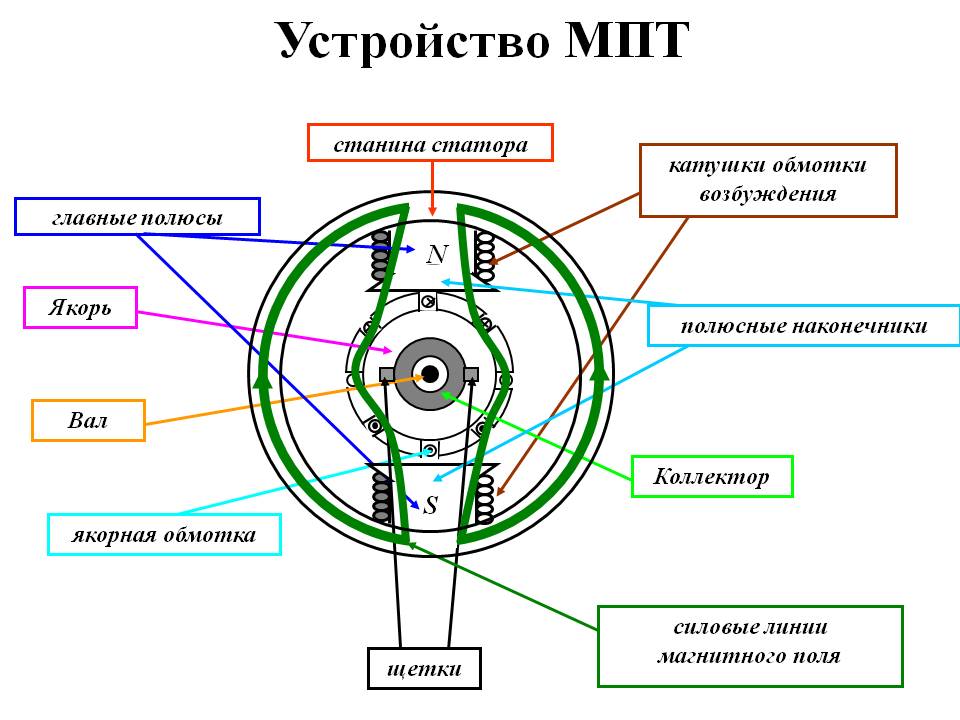 Условные обозначения МПТ.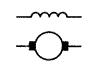  ОВ – обмотка возбужденияОЯ – обмотка якоря
Классификация МПТ.По способу возбуждения различают генераторы:l) С независимым возбуждением, когда обмотка возбуждения подключена к независимому источнику питания.2) С самовозбуждением. При этом обмотка возбуждения может быть соединена последовательно, параллельно или смешанно с обмоткой якоря.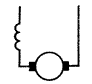 МПТ с последовательным возбуждением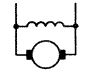 МПТ с параллельным возбуждением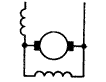 МПТ со смешанным возбуждением
Обратимость электрических машин.Любая электрическая машина может работать  в режиме генератора  и в режиме двигателя. Это свойство называется обратимостью электрических машин.Принцип работы генератора.На обмотку возбуждения подаётся напряжение. По ней идет ток, сердечники полюсов намагничиваются, и  создается магнитное поле. С помощью какого-либо первичного двигателя  якорь приводится  во вращение, тогда проводни-ки обмотки якоря будут пересекать линии магнитного поля  и в них, вследствие явления электромагнитной индукции, будет возникать ЭДС. ЭДС, развиваемая генератором может быть выражена следующим образом:                       Е = СЕ•Ф• n, гдеСЕ – коэффициент, зависимый от конструкции генератораФ – магнитный поток, Вб;n – число оборотов якоря в мин.;Е  – ЭДС генератора, В.Ток, протекающий по обмотке якоря генератора  IЯ , будет создавать на ней падение напряжения, т.к. она обладает сопротивлением RЯ,  поэтому напряжение на зажимах генератора всегда меньше ЭДС генератора на величину падения напряжения на обмотке якоря.Уравнение генератора:  U = E- IЯ •RЯ .Принцип работы электродвигателя.На обмотку возбуждения подаётся напряжение. По ней идет ток, сердечники полюсов намагничиваются, и  создается магнитное поле. Кроме того, напряжение подается на обмотку якоря и по обмотке якоря проходит ток.  Поскольку проводники обмотки якоря с током находятся в магнитном поле статора, то на них начнет действовать электромагнитная сила и создается вращающий момент. Якорь придет во вращение.Противо-э.д.с.При вращении якоря проводники обмотки якоря электродвигателя будут пересекать линии магнитного поля, и в ней, также как и в обмотке генератора, будет наводиться э.д.с. вследствие явления электромагнитной индукции. Только теперь ее направление будет встречно току  IЯ, в чем легко убедиться, применив правило левой руки. Поэтому эту э.д.с.  называют противо-э.д.с. ЕПР. Тогда ток, протекающий по обмотке якоря, будет определяться по формуле:  IЯ =  .Отсюда следует уравнение двигателя:U = ЕПР + IЯ • RЯ, т.е.при работе машины электродвигателем э.д.с. меньше напряжения на зажимах якоря на величину падения напряжения на обмотке якоря.Изменение направления вращения электродвигателя производится изменением направления тока в цепи якоря или в обмотке возбуждения.Одновременное изменение направления тока в обеих обмотках не вызывает изменения направления вращения.Пусковой ток.В момент пуска двигателя число оборотов якоря  n = 0, противо-э.д.с. ЕПР = СЕ•Ф• n =0 и, следовательно, пусковой ток будет определятся по формуле IП = = Полезный вращающий момент.Полезный номинальный момент (на валу) определяется по формуле:МНОМ  =  =  =  =9,55Здесь  РНОМ  выражаем в Вт, МНОМ  получаем в Н•м.Пример 1.Генератор с независимым возбуждением (рис.1) работает в номинальном режиме при напряжении на выводах Uном = 220В. Сопротивление обмотки якоря RЯ  = 0,2 Ом; сопротивление нагрузки RН  = 2.2 Ом; сопротивление обмотки возбуждения RВ = 55 Ом. Напряжение для питания обмотки возбуждения UВ = 110В. Номинальная частота вращения (число оборотов в мин.) nНОМ = 1200об/мин.Определить:эдс генератора;силу тока, отдаваемого потребителю;силу тока в обмотке возбуждения;полезную мощность, отдаваемую генератором.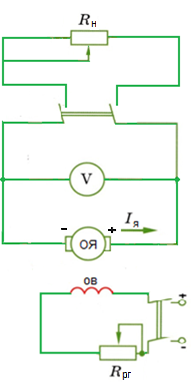                 Рис. 1.Решение. 1. Ток, отдаваемый в нагрузку:                                                                              Iн = Uном/ RН = 220/2.2 = 100А.2. Ток в обмотке возбуждения:IВ = UВ/ RВ = 110/55 = 2А.3. Ток в обмотке якоря:IЯ  = Iн = 100А.4. ЭДС генератора:E = Uном + IЯ • RЯ = 220 + 100• 0,2 = 240В.5. Полезная мощность, отдаваемая генератором:P2 = Uном• Iн = 220•100 = 22000Вт = 22кВт.Пример 2. Генератор с параллельным  возбуждением (рис.2) рассчитан на напряжение Uном = 220В и имеет сопротивление обмотки якоря RЯ  = 0,08 Ом, сопротивление обмотки возбуждения RВ = 55 Ом. Генератор нагружен на сопротивление RН  = 1,1 Ом. К.п.д. генератора Г  = 0,85.Определить:токи в обмотке возбуждения IВ, в обмотке якоря IЯ и в нагрузке IН;э.д.с. генератора E;подводимую механическую мощность P1;суммарные потери мощности в генераторе Р.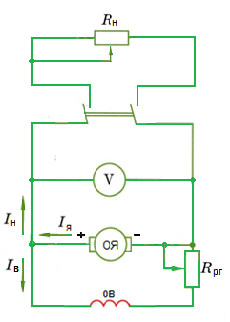                               Рис. 2.Решение. 1. Ток в обмотке возбуждения, нагрузке и якоре:IВ = UВ/ RВ = 220/55 = 4А.IНОМ = UНОМ / RН = 220/1.1 = 200АIЯ  = IВ + IН = 4 + 200 = 204А.2. ЭДС генератора:E = Uном + IЯ • RЯ = 220 + 204• 0,08 = 236,3В.3. Полезная мощность:P2 = Uном• Iн = 220•200 = 44000Вт = 44кВт.4. Мощность приводного двигателя для вращения генератора:P1 = P2/Г = 44\0,85 = 52кВт.5. Суммарные потери мощности в генераторе Р: Р = P1 – Р2  = 52 – 44 = 8 кВт.Пример 3. Электродвигатель постоянного тока с параллельным возбуждением (рис.3) рассчитан на номинальную мощность РНОМ = 10 кВт и номинальное напряжение Uном = 220В. Частота вращения якоря n = 3000об/мин.Двигатель потребляет из сети ток I =63А.  Сопротивление обмотки возбуждения RВ = 85 Ом, сопротивление обмотки якоря RЯ  = 0,3 Ом.Определить:   потребляемую из сети мощность P1;к.п.д. двигателя ДВ ;полезный вращающий момент М;ток якоря IЯ;противо-э.д.с. в обмотке якоря ЕПР;суммарные потери мощности в двигателе  Р.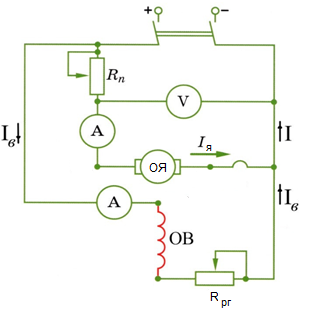                                        Рис. 3.Решение. 1. Мощность, потребляемая двигателем из сети:P1 = Uном• I = 220 •63 = 13900Вт = 13,9кВт.2. К.п.д. двигателя:ДВ = РНОМ / P1=10/13,9 = 0,72.3. Полезный вращающий момент (на валу):М = 9,55• РНОМ / n= 9,55•10•1000/3000 = 31,9Н•м.4. Для определения тока якоря предварительно находим ток возбуждения:IВ = Uном / RВ = 220/85 = 2,6А.Ток якоря IЯ = I - IВ = 63 – 2,6 = 60,4А.5. Противо-э.д.с. в обмотке якоря:EПР = Uном - IЯ • RЯ = 220 - 60, 4• 0,3 = 202В.6. Суммарные потери в двигателе: Р = P1 - РНОМ = 13,9 – 10 = 3,9 кВт.Пример 4. Электродвигатель постоянного тока с последовательным возбуждением (рис.4) присоединен к сети с напряжением Uном = 110В и вращается с частотой n = 1500об/мин. Двигатель развивает полезный момент на (валу)М =120Н•м. К.п.д. двигателя ДВ = 0,84. Суммарное сопротивление обмоток якоря и возбуждения RЯ +RВ =0,02 Ом.Определить: полезную мощность P2;потребляемую из сети мощность P1;потребляемый из сети ток I;противо-э.д.с. в обмотке якоря ЕПР;сопротивление пускового реостата, при котором пусковой ток ограничивается до 2,5 I.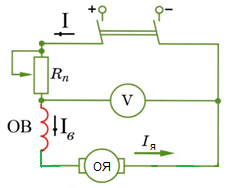                       Рис. 4.Решение. 1. Полезную мощность определяем из формулы полезного момента:P2 = М • n / 9,55 = 120•1500/9.55= 18848Вт = 18,85 кВт.2. Мощность, потребляемая двигателем из сети:P1 = P2/ДВ = 18,85/0,84 = 22,44кВт.3. Ток, потребляемый из сети ток:I = P1 /Uном = 22,44•1000/110 = 204А4. Противо-э.д.с. в обмотке якоря: ЕПР = Uном - IЯ • (RЯ +RВ) = 110 – 204 •  0,02 = 105,9В.5. Необходимое сопротивление пускового реостата:RП = Uном / (2,5I) - (RЯ +RВ) = 110/(2,5•204) – 0,02 = 0,196Ом.Список литературы.Основные источники:Электротехника с основами электроники: Учебное пособие / А.К. Славинский, И.С. Туревский. - М.: ИД ФОРУМ: НИЦ ИНФРА-М, 2015. - 448 с.: ил; 60x90 1/16. - (Профессиональное образование). Дополнительные источники: Правила устройства электроустановок- 7-е издание -М.:Омега,20102. Теоретические основы электротехники: Учебник / Е.А. Лоторейчук. - М.: ИД ФОРУМ: НИЦ ИНФРА-М, 2013. - 320 с.: ил.; 60x90 1/16. - (Профессиональное образование). Интернет ресурсы:1.www.electronou.ru– электротехника2.www.e-scientist.ru– электротехника в России. 3.www.vkpolitehnik.ru – Высший колледж МарГТУ Политехник - Электротехника4.www.vsya-elektrotehnika.ru - электротехника, электроника 5.www.ksi.edu.ru- сайт колледжа